Муниципальное бюджетное образовательное учреждениедополнительного образования детей  –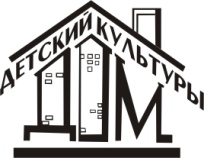 Детский Дом культуры     городского округа Тольятти «Рождественский праздник»с участием фольклорного ансамбля «Прялица» Детского Дома культуры Составитель: Зам.директора по ОМРЯкупова О.Д.                                                                                                                                                 г.о. Тольятти 2015 годПаспорт программы1. Оборудование: Звуковое, световое и оборудование, стулья для зрителей 2. Обхват: 100 человек3. Оформление: фойе и сцена оформлены в русском народном стиле4. Музыкальное сопровождение: фоновая музыка5. Используемый реквизит: «снежки» с пожеланиями, поднос, кулёчки для гадания, игра «Парашют» с предсказаниями. 6. Место проведения: фойе ДДК7. Хронометраж – 45 минут8. Ведущие в костюмах Козы и Лисы9. Ход программы.Гости входят в зал (фойе), рассаживаются. «Бедная птичка» Карнаушенко Яна.Коза:  С давних времён люди отмечают праздник Рождества Христова. Символом праздника является  Вифлеемская  звезда, которая используется как традиционное ёлочное украшение. В память о дарах, которые волхвы принесли новорожденному Иисусу, люди до сих пор дарят друг другу подарки на Рождество. Но особенный смысл обретали подарки для колядовщиков. На границе старого и нового года наступает время прихода обитателей потустороннего мира. Колядующие своими песнями пытаются их выпроводить. Их принято исполнять под окнами или на пороге, поскольку эти места считаются зоной контакта с миром чужих. Исполнители колядок выступают в качестве этих самых чужих. Поэтому их одаривание блюдами и деньгами несло благополучие. Итак встречайте, колядовщики идут!На сцену поднимаются учащиеся подготовительного отделения.«Коляда - колядин»Коза: Сейчас, сейчас, как же, праздник какой великий!Напекла, наварила, наготовила для вас.Спасибо, что не обошли наш двор.Пироги в печи подрумянились,Каша в горшке обжигается,Ждет вас, всех дожидается.
Колядовщики: Спасибо тебе, добрая хозяйка! Наделил вас Господь и житьем, и бытьем, и богатством. 
И дай вам Господь еще больше того. Чтобы рожь родилась, на гумно свалилась!Кланяются «Щедрик-ведрик». .Стучатся во двор жадной Лисы.Колядовщики: Мы ходили, мы искали Святую Коляду, 
Мы нашли Коляду во Петровом двору. 
У Петра-то двор на семи столбах, на семи ветрах. Лиса не открывает. Колядовщики опять стучатся.Колядовщики: 1-й. Не пора ли-то, хозяин, колядовщиков дарить? 
2-й. Либо ступу молока, либо блюдо киселя. Лиса: Да, либо сена клок, либо вилы в бок. 
Уходите, попрошайки, самим мало!
Колядовщики: Ты нас будешь дарить - мы будем хвалить,А не будешь дарить - мы будем корить.
Лиса: Щедрый вечер! Добрый вечер!Дарить нечем - Были крошки, съели кошки!
Колядовщики: Не дадите пирога - мы корову за рога,Не дадите лепешки - обольем окошки,Не дадите блинка - мы хозяина впинка.Лиса: Вы попойте, попляшите, а потом уж пироги просите!
Колядовщики: Ребята, а давайте частушки запоём? Давайте!«Самарские частушки».Лиса: Очень хорошо спели! А кто из вас знает, какая сейчас неделя то идёт? (Ответ зрителей) Правильно – святочная! А что делать то нужно, кто скажет?(Ответ зрителей – «Гадать») Вот и мы сейчас с вами погадаем. Блок игр.1. Игра «Снежки-гадалки»: Лиса кидает в зрителей снежки из синтепона, к которым пришиты кармашки. В кармашках – записки с предсказаниями.2. Игра-гадание «Какой будет год»: На подносе стоят кулёчки-конусы. Под каждым кулёчком лежит предмет (например: монетка, кусочек сахара, ключ, ложка и т.д.) Лиса приглашает кого-то из зрителей (кто желает) подойти к подносу и открыть один из кулёчков. После Лиса объясняет значение (предсказание) предмета, который находился под кульком. Кому что досталось – такой и будет год. 3. Игра-предсказание «Цветной парашют» для детей. Лиса достает игру «Парашют», приглашает желающих ребят поучаствовать. На 8 секторах парашюта расположены предсказания (например: много сладостей, хорошее здоровье, много новых друзей и т.д.). В центр парашюта Лиса кидает мяч. В какой сектор упадёт мячик – того и стоит ждать в этом году.  «Канарейка» -  Атякшева Мария.На сцену выходят ученики средней группы.«У нас на подмостье» Колядовщики: Пришла коляда накануне Рождества.Пришла коляда, отворяй ворота.«На новое лето» - Рудинская Даша.Колядовщики: Сеем, веем, посеваем,С Рождеством вас поздравляем.Чтоб здоровеньки вы были,Много лет, чтобы вы жили.А теперь мы в доме вашемВ вашу честь споём и спляшем!А кто песню знает, пусть нам подпевает!«Жил я у пана».Коза: Громкие аплодисменты! Пришло время немного поиграть. Все ли знают известную русскую народную песню «Во поле берёза стояла»? Хорошо. Тогда, давайте споём куплетик. (Зрители поют) Очень хорошо! Мы с вами теперь вокально-танцевальный ансамбль. Блок игр.1. Музыкально-танцевальная игра «Во поле берёза стояла»:  Поются все слова,  но вместо слов «Люлю-люли» участник делают движение, которое показывает ведущая. Затем все слова заменяются движениями. После игра ускоряется.2. Игра-анимация «Сени»: Ведущая показывает движения, зрители повторяют. Постепенно игра ускоряется.  Коза: Чем веселее и интереснее пройдёт праздник Рождества, тем лучше будет наступающий год. Именно поэтому принято веселой компанией колядующих собираться вместе за столом с богатым угощением, а молодым людям — водить хороводы, петь, танцевать и восхвалять праздник с музыкой, танцами и играми. А для нас поют Омарова Татьяна и Григорьев Павел.«Завидочка» Появляется старшая группа ансамбля.«Куры рябые» Коза: Дорогие друзья! Мы были очень рады сегодня вашим аплодисментам и улыбкам. Но, не смотря на то, что наш праздник заканчивается, зимние святки в самом разгаре! Ведь впереди ещё день Василия Великого или старый новый год, и Крещение! С праздником, дорогие зрители! С Рождеством!«Летят утки»Лиса: До свидания! До скорых встреч! 